INDICAÇÃO Nº 1027/11“Conserto de um buraco e asfaltamento feito pelo DAE (Departamento de Água e Esgoto) localizado na Rua Salvador em frente ao numero 32 no bairro Cidade Nova ”.INDICA ao senhor Prefeito Municipal, na forma regimental, determinar ao setor competente que proceda a conserto de um buraco e asfaltamento feito pelo DAE (Departamento de Água e Esgoto) localizado na Rua Salvador em frente ao número 32 no bairro Cidade Nova. Justificativa: Segundo moradores daquele local já faz uns dois meses  o DAE (Departamento de Água e Esgoto) foi realizar um trabalho na rua mencionada acima motivo pelo qual foi aberto um buraco, no qual não foi fechado o que vem atrapalhando o trânsito dos automóveis. Por essa razão munícipes moradores daquela região vieram até este parlamentar para que o mesmo levasse até ao setor competente e providências serem tomadas imediatamente.  Plenário “Dr. Tancredo Neves”, em 18 de março de 2011.DUCIMAR DE JESUS CARDOSO“KADU GARÇOM”-Vereador/ 1° secretário-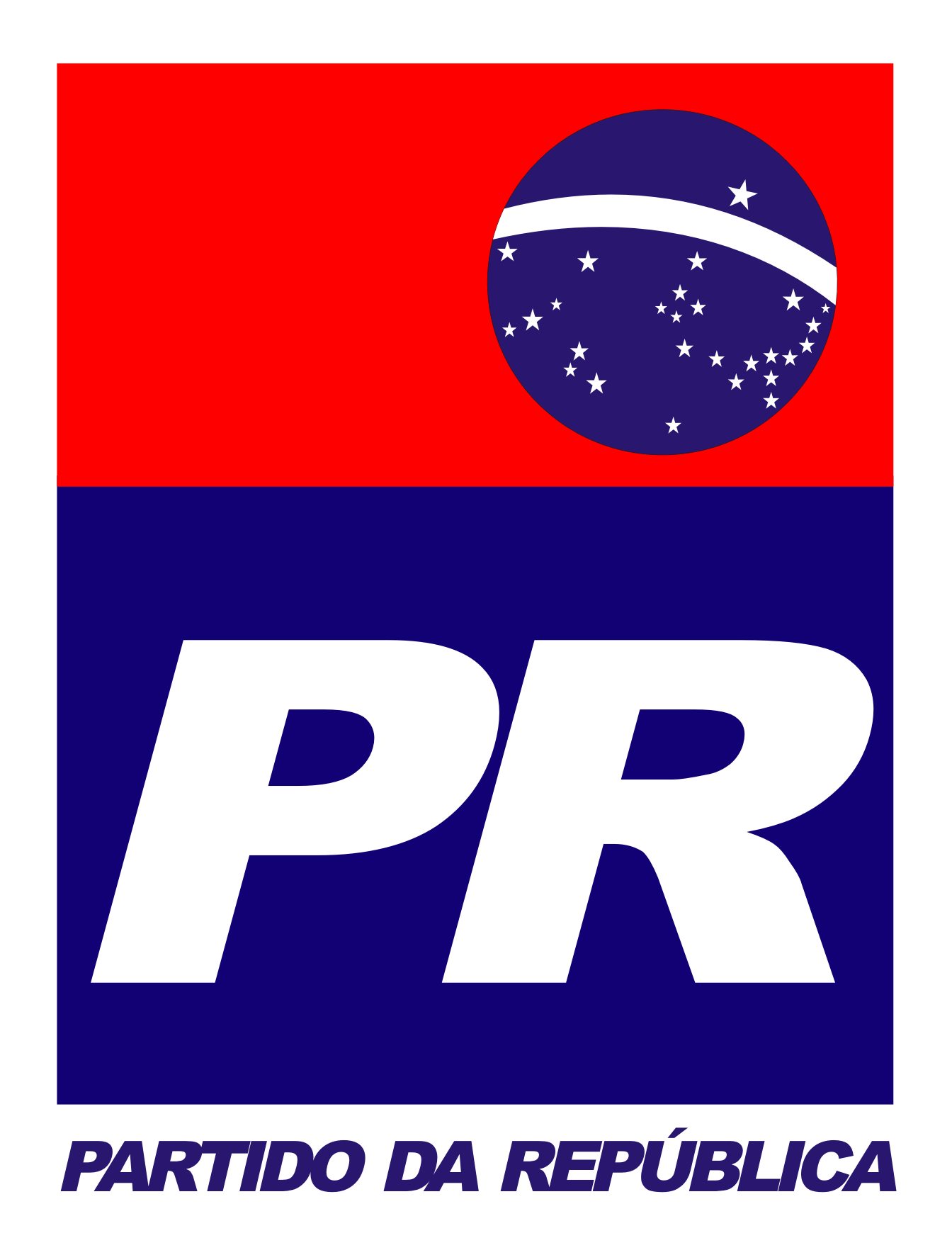 